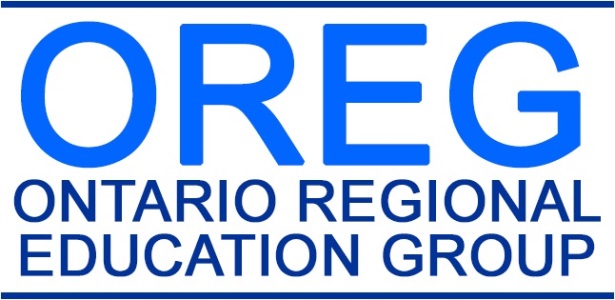 Stroke Knowledge Translation SpecialistsPROVINCIAL STROKE ROUNDS CERTIFICATE OF ATTENDANCEThis is to certify that__________________________________attended Provincial Stroke RoundsOptimizing Transitions for Older Adults with Stroke to Support Successful Community Reintegration and Life after StrokeonWednesday, March 1, 2023You are only eligible to claim the time (up to 1.0 hour/credit) that you actually spent attending Provincial Stroke Rounds